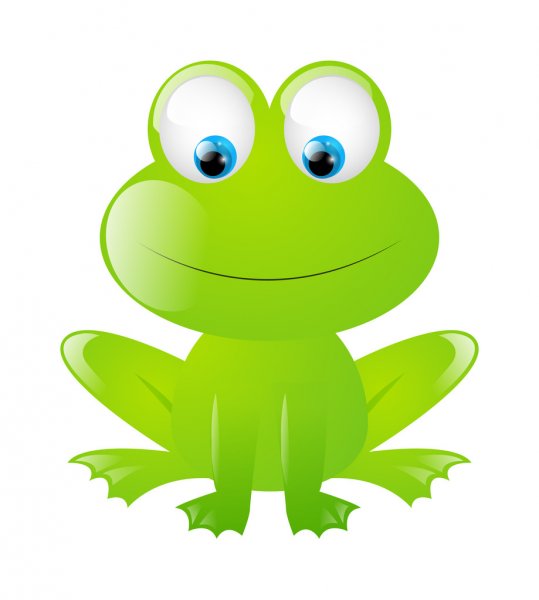 J. angielski  – 5, 6 latkiPropozycje zadań1.Piosenka na powitanie:Hello, hello! How are you?            Machamy w geście powitania x2Hello, hello! I’m fine, thank you!  Kciuki w górę.It’s time for English,Let’s play today.               Pukamy palcem w zegarek na dłoni lub w nadgarstek.Yes! Let’s play,Hooray, Hooray!                         Skaczemy z radości.2. Utrwalenie nazw zabawek – ToysRodzic z dzieckiem powtarzają nazwy zabawek: teddy bear, doll, ball, car, plane, blocks, train, boat.Można pokazać obrazek z daną zabawką lub zabawkę, którą mamy w domu  i poprosić dziecko o powtórzenie. Później prosimy, aby dziecko pokazało daną zabawkę. R: Show me a car!/ Where is a car?.Następnie pytamy dziecko o kolory.R: Look! A ball. What colour is it? Yes, brilliant, it’s….4. What’s missing? ZabawaRodzic powtarza z dzieckiem nazwy zabawek,  po czym prosi je o zamknięcie oczu i zabiera jeden obrazek/ zabawkę. Po otwarciu oczu dziecko wypowiada nazwę zabawki, której brakuje.3. Utrwalenie wierszyka My favourite toyDziecko mówiąc wierszyk wskazuje, lub podnosi do góry poszczególne zabawki. Do you want to know What’s my favourite toy? These are blocks and a car,  a teddy bear and a plane, a ball, and a doll, I love them all!4. Piosenka na pożegnanieIt’s time to say bye, bye...     Machamy na pożegnanie.See you soon, don’t cry!       Kręcimy głową z uśmiechem.Everybody smile,See you soon, bye, bye!        Machamy na pożegnanie.